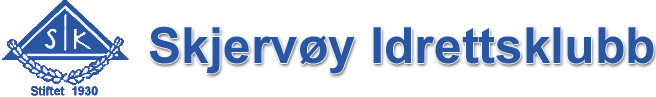 Renninnbydelsepr. 15.januar 2014Kretsmesterskap del 1LANGRENNIndividuelt og stafettSkjervøy 25.januar – 26.januar 2014.På vegne av Troms skikrets har Skjervøy IK gleden av å innby til Kretsmesterskap del 1, individuelt og stafett.Årsklassene fra og med gutter og jenter 13 år tom senior gjelder som mesterskapsklasser.Individuell konkurransene er åpen for årsklassene jenter/ gutter 11 år, 12 år og veteran, men dette er ikke mesterskapsklasser.Mesterskapsklasser er jenter/gutter 13-16 år (maks 45 år), junior og senior.
Deltakelse på stafett er åpen for jenter og gutter 11 år, 12 år og mix-klasser.Eventuelle klasser for funksjonshemmede gjelder også som mesterskapsklasser.Arrangementet vil foregå på Lerøy stadion på Skjervøy.RennprogramRennleder:		Bjørn Pedersen	Tlf: 970 98 380
Løypesjef:		Jan Tore Eriksen	Tlf: 915 48 420
Tidtaking: 		Per Hugo Hansen	Tlf: 913 32 616
Sekretariat:		Elin Skallebø		Tlf: 452 55 544
Teknisk delegert (TD): Nils Tore Andreassen, NordreisaJury består av rennleder, løypesjef og TD.KLASSER OG PÅMELDINGPåmelding skjer gjennom www.minidrett.no
Påmeldingsfrist er 21.januar kl.24.00 både for individuelle øvelser og stafettlag.Startkontigenter pr. deltaker pr. renn:Jenter / Gutter 11 – 16 år			kr.100,-Junior 17-20 år:				kr.115,-Seniorer:					kr.130,-Brikkeleie					kr.  30,-Klubbene betaler og tar med kvittering til rennet.
Kontingentlister legges ut på nett på onsdag.
Startkontingent innbetales til kontonr: 47870701329
Merk innbetalingen med "Klubb + startkontingent". Ta med kvittering.
Etteranmelding medfører betaling av dobbel startkontingent. Betales på rennkontoret.Klasser og startkontigent:Start			Klasse				Øvelse			Kontingent25.01.2014 kl.11.00	G/J 11-12 år			2 km friteknikk	kr. 100,00
25.01.2014 kl.11.00	G/J 13-14 år			3 km friteknikk	kr. 100,00
25.01.2014 kl.11.00	G/J 15-16 år			5 km friteknikk	kr. 100,00
25.01.2014 kl.11.00	K 17-18 år			10 km friteknikk	kr. 115,00
25.01.2014 kl.11.00	K 19-20 år			10 km friteknikk	kr. 115,00
25.01.2014 kl.11.00	Kvinner senior			10 km friteknikk	kr. 130,00
25.01.2014 kl.11.00	Kvinner veteran		5 km friteknikk	kr. 130,00
25.01.2014 kl.11.00	M 17-18 år			10 km friteknikk	kr. 115,00
25.01.2014 kl.11.00	M 19-20 år			15 km friteknikk	kr. 115,00
25.01.2014 kl.11.00	Menn senior			15 km friteknikk	kr. 130,00
25.01.2014 kl.11.00	Menn veteran			10 km friteknikk	kr. 130,00Eventuelle klasser for funksjonshemmedeLøyper individuell konkurranse, antall runder:15 km : Arrangeres som 3 runder i 5 km ( 3 x 5 km)
10 km:  Arrangeres som 2 runder i 5 km ( 2 x 5 km)
  5 km:  Arrangeres som 1 runde i 5 km ( 1 x 5 km)
  3 km:  Arrangeres som 1 runder i 3 km ( 1 x 3 km)
  2 km:  Arrangeres som 1 runde i 2 km (1 x 2 km)Klasser og startkontigenter stafett:Start			Klasse				Øvelse			Kontingent26.01.2014 kl.10.00	G 11-12 år			Sprintstafett		kr. 200,00
26.01.2014 kl.10.00	G 13-16 år			Stafett 3 etapper	kr. 300,00
26.01.2014 kl.10.00	J 11-12 år			Sprintstafett		kr. 200,00
26.01.2014 kl.10.00	J 13-16 år			Stafett 3 etapper	kr. 300,00
26.01.2014 kl.10.00	K Junior			Stafett 3 etapper	kr. 345,00
26.01.2014 kl.10.00	K Senior			Stafett 3 etapper	kr. 390,00
26.01.2014 kl.10.00	M Junior			Stafett 3 etapper	kr. 345,00
26.01.2014 kl.10.00	M Senior			Stafett 3 etapper	kr. 390,00
26.01.2014 kl.10.00	Mix G 11-12 år		Sprintstafett		kr. 200,00
26.01.2014 kl.10.00	Mix G 13-16 år		Stafett 3 etapper	kr. 300,00
26.01.2014 kl.10.00	Mix J 11-12 år			Sprintstafett		kr. 200,00
26.01.2014 kl.10.00	Mix J 13-16 år			Stafett 3 etapper	kr. 300,00
26.01.2014 kl.10.00	Mix K Junior			Stafett 3 etapper	kr. 345,00
26.01.2014 kl.10.00	Mix K Senior			Stafett 3 etapper	kr. 390,00
26.01.2014 kl.10.00	Mix M Junior			Stafett 3 etapper	kr. 345,00
26.01.2014 kl.10.00	Mix M Senior			Stafett 3 etapper	kr. 390,00Eventuelle klasser for funksjonshemmedeLøypelengde:J/G 11 og 12 år	0,7 km  Hver løper går to runder hver.
J/G 13-16 år	3 km  Hver løper går en runde på 3 km
Jr:			5 km  Hver løper går en runde på 5 km
Senior:		5 km  Hver løper går en runde på 5 kmStartider stafett:J/G 11 og 12 år	Klokka 10.00
G  13-16 år	Klokka 10.40
J  13-16 år		Klokka 10.45
Jr:	K/M		Klokka 11.30
Senior: K/M	Klokka 11.30Etappene er som følger:1.etappe klassisk2.etappe klassisk3.etappe friteknikk		For årsklassene J/G 11 og 12 år arrangeres det klassisk sprintstafett, etappelende ca. 0,7 km. Det settes opp lag klubbvis. Lagene skal bestå av løpere fra klassene 11 og 12 år ( fri sammensetning innenfor disse årsklassene). Det settes opp henholdsvis jente og guttelag. Eventuelle lag der jenter og gutter er mikset går i gutteklassen. Denne delen av arrangementet er ikke mesterskapsklasser. I G/J 13-16 år skal total alder ikke overstige 45 år. Seeding etter resultatene fra 2013. Alle 1.lag starter før 2.lag. Det vil bli satt opp mix klasser.Påmeldingsfrist er 21.januar kl.24.00 både for individuelle øvelser og stafettlag. Lagoppstilling til stafetten må være lagt inn i elektronisk påmeldingssystem innen klokka 16.00 25.01.2014. Påmelding av stafettlag og lagoppstilling kan bare utføres elektronisk. Utføres av påmeldingsansvarlig i klubben.Lisens:
Løpere uten gyldig forsikring må løse engangslisens.
For løpere 13-25 år koster engangslisensen kr. 50 pr. start
For løpere som er 26 år og eldre koster engangslisensen kr. 130 pr. start.Etter påmeldingsfristens utløp blir påmeldingslistene lagt ut på vår hjemmeside for kontroll. Korrigeringer må meldes oss på e-post:  Per-Hugo.Hansen@tromsfylke.no RENNKONTOR
Rennkontoret er på HV huset på stadion. Dette huset ligger ved skøytebanen. På rennkontoret får du startnummer, start og resultatlister samt annen informasjon. Dette er også stedet for eventuelle avmeldinger, innlevering av protest og lignende.Rennkontoret ved leder Elin Skallebø kan også kontaktes på telefon: 452 55 544.Startnummer:
Startnummer og brikker (for deltakere uten egen brikke) blir delt ut klubbvis mot framvisning av kvittering for betalt startkontingent. Startnummer hentes senest en time før start på konkurransedagen.Bortkomne startnummer/brikke belastes vedkommende klubb med kroner 300,- / 500,-.STARTLISTER/RESULTATLISTER:
Blir lagt ut på vår hjemmeside www.skjervoyik.no umiddelbart etter trekning. Startlister deles også ut i lag med startnummer. Ekstra starlister blir solgt for kroner 20 på rennkontoret.Offisielle resultatlister:
Salg i rennkontorets åpningstid og under premieutdeling.
1 stk offisiell resultatliste deles ut til hvert lag ifm premieutdelingen.Resultatene finnes også på vår nettside www.skjervoyik.noSMØREBODER
Arrangørene har tilgang på en verkstedhall (Borealhallen) hvor deltakerne kan smøre ski. PARKERING
Det er begrenset med parkeringsmuligheter ved skistadion. Det anbefales at de som bor ved skoler og hotell på tettstedet går til stadion. Alle bor maks 5 minutter fra stadion og det er derfor mulig å ta seg dit til fots. GARDEROBER / DUSJ
Garderober og dusj på Skjervøy ungdomsskole, Skjervøy barneskole samt et begrenset antall dusjer på stadion.INNKVARTERING/BESPISNING
Innkvartering/mat på skoler gjøres klubbvis og lagene melder sin interesse for dette til Bjørn Pedersen. Lagene kan på forhånd bestille frokost, middag og kvelds. Bespisning foregår på ungdomsskolen.Pris for overnatting kr 100,- pr natt pr. person
Frokost/kvelds: kr 50,- 
Middag kr 100,-Bestilling av overnatting og mat på mail: bjorn.pedersen@skjervoy.kommune.noBetaling innkvartering/bespisning gjøres på forhånd til konto: 47870701329
Betales klubbvis og merkes med klubbnavn.Andre overnattingsmuligheter:Hotell Maritim Skjervøy Telefon: 77 76 03 77Skjervøy Fiskecamp Telefon: 77 76 07 70Vår nettside er: www.skjervoyik.no eller link på siden til www.skjervoy.kommune.noKontakt oss:	bjorn.pedersen@skjervoy.kommune.noSkjervøy idrettsklubb ønsker alle hjertelig velkommen til Kretsmesterskapets del 1 for langrenn i kystbyen Skjervøy.Vi håper dere vil oppleve to flotte og minnerike dager her hos oss.SkjervøyBjørn Pedersen
RennlederFredag24.januarKl.10.00-21.00Kl.19.00- 23.00Kl.19.30-21.00Kl.20.00-21.00Åpen trening for langrennBoreal hallen åpen for å preparere skiRennkontor åpent på stadionLagledermøte for begge dagerLerøy stadionBoreal hallenLerøy stadionLerøy stadionLerøy stadionLørdag 25.januarKl. 09.00-rennsluttKl.11.00- 14.00Kl. 17.00-18.00Kl.18.30- 19.30Kl.18.30-23.00Kl.21.00-23.00Kl.21.00-23.00Rennkontor åpentIndividuelt langrenn fristil,Premieutdeling del 1Premieutdeling del 2Boreal hallen åpen for å preparere skiLedermiddag på hotelletDiskotek for deltakereLerøy stadionLerøy stadionKulturhusetKulturhusetBorealhallenHotell MaritimHotell MaritimSøndag26.januarKl.08.30-rennsluttKl.10.00Klassevis snarest etter innkomstRennkontor åpent på stadionStafetterPremieutdelingLerøy stadionLerøy stadionLerøy stadionTidspunktMåltidFredag       2000-2130KveldsmatLørdag       0700-1000FrokostLørdag       1530-1700MiddagLørdag       2000-2100KveldsmatSøndag      0700-0900Frokost